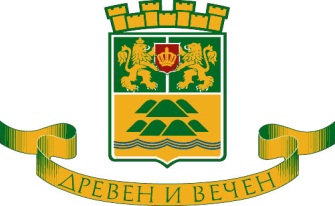 О Б Щ И Н А   П Л О В Д И Вгр. Пловдив, 4000, пл. „Стефан Стамболов“ № 1,  тел: (032) 656 701, факс: (032) 656 703www.plovdiv.bg, e-mail: info@plovdiv.bgОБЯВЛЕНИЕНа основание чл. 25, ал. 1, във връзка с чл. 21, ал. 1 от ЗОС, в съответствие с                                                                                                                                                                                                                                                                                                                                                                                                                                                                                                                                                                                                                                                                                                                                                                                                                                                                                                                                                                                                                                                                                                                                                                                                                                                                                                                                                                                                                                                                                                                                                                                                                                                                                                                                                                                                                                                                                                                                                                                                                                                                                                                                                                                                                                                                                                                                                                                                                                                                                                                                                                                                                                                                                                                                                                                                                                                                                                                                                                                                                                                                                                                                                                                                                                                                                                                                                                                                                                                                                                                                                                                                                                                                                                                                                                                                                                                                                                                                                                                                                                                                                                                                                                                                                                                                                                                                                                                                                                                                                                                                                                                                                                                                                                                                                                                                                                                                                                                                                                                                                                                                                                                                                                                                                                                                                                                                                                                                                                                                                                                                                                                                                                                                                                                                                                                                                                                                                                                                                                                                                                                                                                                                                                                                                                                                                                                                                                                                                                                                                                                                                                                                                                                                                                                                                                                                                                                                                                                                                                                                                                                                                                                                                                                                                                                                                                                                                                                                                                                                                                                                                                                                                                                                                                                                                                                                                                                                                                                                                                                                                                                                                                                                                                                                                                                                                                                                                                                                                                                                                                                                                                                                                                                                                                                                                                                                                                                                                                                                                                                                                                                                                                                                 влязъл в сила ПУП-ПУР на част от кв. 3, кв. 4, кв. 19А по плана на „Младежки хълм“- гр.Пловдив, одобрен със Решение № 60, взето с протокол № 4 от 13.03.2014г. на Общински съвет – Пловдив и приложения проект за изменение на ЗРП на част от кв.19А по плана на „Младежки хълм“- гр. Пловдив, одобрен със Заповед № ОА 1514 от 23.10.2000г., с оглед реализиране на обект, публична общинска собственост – „Разширение на бул. „Васил Априлов“, в съответствие с Годишната програма на Община Пловдив за управление и разпореждане с имоти общинска собственост за 2021 г., приета с Решение № 50 взето с протокол № 4 от 02.03.2021г. на Общински съвет – Пловдив, Кметът на община Пловдив уведомява собствениците, че открива процедура по принудително отчуждаване на следните недвижими  имоти: Поземлен имот с идентификатор 56784.517.208 по кадастралната карта и кадастралните регистри на гр. Пловдив, одобрени със Заповед №РД-18-48/03.06.2009 г. на Изпълнителния директор на АГКК, адрес на поземления имот: гр. Пловдив,бул. „Васил Априлов“ № 57, целия с площ 432 кв.м., трайно предназначение на територията: Урбанизирана, начин на трайно ползване: комплексно застрояване, номер по предходен план 340 и част от 339, квартал 19а, в едно със сграда с идентификатор 56784.517.208.1 със застроена площ 69 кв.м., брой етажи: 2, предназначение: жилищна сграда- еднофамилна, при граници по кадастрална карта поземлени имоти с идентификатори: 56784.517.406, 56784.517.206, 56784.21.1391, 56784.517.209, който съгласно приложения проект за изменение на ЗРП на част от кв.19А по плана на „Младежки хълм“- гр. Пловдив, одобрен със Заповед № ОА 1514 от 23.10.2000г., попада в уличната регулация на бул. „Васил Априлов“, гр. Пловдив.  	Имотът е собственост Зарко Стоянов Стоянов - 1/2 ид.част от 300 кв.м. / съгласно нотариален акт за дарение, вписан в АВ, СВ – Пловдив/ и Тодор Василев Тодоров - 1/2 ид.част от 300 кв.м. /съгласно нотариален акт за замяна, вписан в АВ, СВ – Пловдив и на неустановен собственик- за 132 кв.м. 	Равностойното паричното обезщетение, определено в съответствие разпоредбите на чл.22, във връзка с §1 от ДР на ЗОС, чл.22, ал.12, т.1 от ЗОС, съгласно оценка изготвена от независим оценител за имота с площ 432 кв.м., в едно със сградата е в размер на 238 028,00 лв. (двеста тридесет и осем хиляди двадесет и осем лева) без ДДС.	 Поземлен имот с идентификатор 56784.517.209 по кадастралната карта и кадастралните регистри на гр. Пловдив, одобрени със Заповед №РД-18-48/03.06.2009 г. на Изпълнителния директор на АГКК, адрес на поземления имот: гр. Пловдив,бул. „Васил Априлов“ № 59, целия с площ 338 кв.м., трайно предназначение на територията: Урбанизирана, начин на трайно ползване: комплексно застрояване, номер по предходен план 341, квартал 19а,  при граници по кадастрална карта поземлени имоти с идентификатори: 56784.517.206, 56784.517.208, 56784.517.1391, 56784.517.210, 56784.517.205, който имот съгласно действащия ПУП-ПУР на част от кв.3, кв.4, кв.19А по плана на „Младежки хълм“- гр.Пловдив, одобрен със Решение № 60, взето с протокол № 4 от 13.03.2014г. на Общински съвет – Пловдив, попада в уличната регулация на бул. „Васил Априлов“, гр. Пловдив. 	Имотът е собственост на Величка Николова Папазян-1/4 ид.част и Елвира Димитрова Генова - 1/4 ид. част /съгласно нотариален актове, вписани в АВ, СВ – Пловдив/, и на неустановен собственик -1/2 ид. част.	Равностойното паричното обезщетение, определено в съответствие разпоредбите на чл.22, във връзка с §1 от ДР на ЗОС, съгласно оценка изготвена от независим оценител за за имота, с площ 338 кв.м., е в размер на 118 518,00 лв. (сто и осемнадесет хиляди петстотин и осемнадесет лева) без ДДС. 		3. Поземлен имот с идентификатор 56784.517.210 по кадастралната карта и кадастралните регистри на гр. Пловдив, одобрени със Заповед №РД-18-48/03.06.2009 г. на Изпълнителния директор на АГКК, адрес на поземления имот: гр. Пловдив,бул. „Васил Априлов“ № 61, целия с площ 297 кв.м., трайно предназначение на територията: Урбанизирана, начин на трайно ползване: комплексно застрояване, номер по предходен план 342, квартал 19а,  при граници по кадастрална карта поземлени имоти с идентификатори: 56784.517.411, 56784.517.205, 56784.517.209, 56784.517.1391,  който имот съгласно действащия ПУП-ПУР на част от кв.3, кв.4, кв.19А по плана на „Младежки хълм“- гр.Пловдив, одобрен със Решение № 60, взето с протокол № 4 от 13.03.2014г. на Общински съвет – Пловдив, попада в уличната регулация на бул. „Васил Априлов“, гр. Пловдив. 	Имотът е собственост на Нели Каменова Мутафова и Анна Каменова Мутафова- 1/3 ид.част/ съгласно нотариален акт за дарение, вписан в АВ, СВ – Пловдив, Мирена Алдинова Косева и Джани Манева Ставрева- 1/3 ид.част /съгласно нотариални актове за дарение, вписани в АВ, СВ – Пловдив /, Съдъка Юнузова Рамаданова, Рухсен Юнузова Бейсимова и Александър Юруков Ясенов- 1/3 ид.част /съгласно нотариални  актове, вписани в АВ, СВ – Пловдив /.	Равностойното паричното обезщетение, определено в съответствие разпоредбите на чл.22, във връзка с §1 от ДР на ЗОС, съгласно оценка изготвена от независим оценител за имота с площ 297 кв.м., е в размер на 104 142,00 лв. (сто и четири хиляди сто четиридесет и два лева) без ДДС.	ЗДРАВКО ДИМИТРОВКмет на община ПловдивСъгласували:арх.Невена БалчеваЗам.- кмет УТОСНиколай АджеларовДиректор Дирекция ОСМирослава ТурлановаГлавен юрисконсулт в отдел  ПООСинж. Надежда ХристоваНачалник отдел ОИРИзготвил:Весела РусеваГлавен експерт